AVVISO ALLA POPOLAZIONESi comunica che a far data da lunedì 27 giungno e sino a sabato 3 settembre 2022, il servizio di raccolta Porta a Porta, inizierà alle ore 5.00 del mattino. Pertanto l’orario di esposizione dei rifiuti sarà dalle ore 22.00 della sera precedente il ritiro sino alle ore 5.00 del mattino. La variazione dell’orario consentirà che i rifiuti siano ritirati alle prime ore del mattino, in modo che le temperature elevate non creino cattivi odori e che gli operatori lavorino in condizioni di minor traffico possibile.               Il Sindacof.to Dr. Omar Aly Kamel Hassan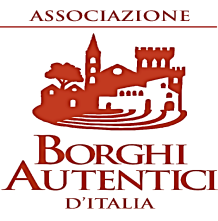 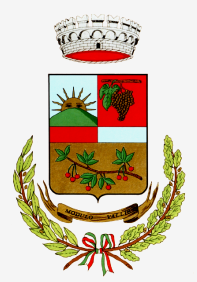 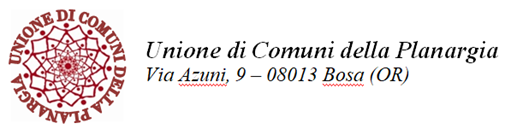 ASSOCIAZIONE BORGHI AUTENTICI D'ITALIAViale Matteotti n.49 - 43039 Salsomaggiore Terme (PR)Tel. 0524 587185 Fax 0524 580034C.F. 95108270653 E-mail: associazione@borghiautenticiditalia.it  - www.borghiautenticiditalia.it/bai  COMUNE DI MODOLOPROVINCIA DI ORISTANOVia Roma n. 76, 09090 – Modolo (OR) F. e P. I. 00161500913Tel. 0785/35666 – Fax. 0785/35378www.comunedimodolo.gov.itinfo@pec.comune.modolo.nu.itUNIONE DI COMUNIDELLA PLANARGIA Via Azuni angolo Via Azuni n. 9 – 08013 Bosa (OR)C.F. e P.I.: 01295640914Tel. 0785/825110 – Fax 0785/373329www.unioneplamo.it